ПРАВИТЕЛЬСТВО ЯРОСЛАВСКОЙ ОБЛАСТИПОСТАНОВЛЕНИЕот 30 апреля 2021 г. N 282-пО ПЛАНЕ МЕРОПРИЯТИЙ НА 2021 - 2025 ГОДЫ ПО РЕАЛИЗАЦИИКОНЦЕПЦИИ ДЕМОГРАФИЧЕСКОЙ ПОЛИТИКИ ЯРОСЛАВСКОЙ ОБЛАСТИНА ПЕРИОД ДО 2025 ГОДАВ целях исполнения постановления Правительства области от 09.11.2015 N 1217-п "Об утверждении Концепции демографической политики Ярославской области на период до 2025 года"ПРАВИТЕЛЬСТВО ОБЛАСТИ ПОСТАНОВЛЯЕТ:1. Утвердить прилагаемый план мероприятий на 2021 - 2025 годы по реализации Концепции демографической политики Ярославской области на период до 2025 года (далее - план).2. Структурным подразделениям Правительства области, иным органам исполнительной власти Ярославской области:(в ред. Постановления Правительства ЯО от 22.06.2022 N 489-п)2.1. Обеспечить выполнение мероприятий плана.2.2. Представлять информационно-аналитические материалы о реализации плана в управление по социальной и демографической политике Правительства области ежегодно в срок до 20 января года, следующего за отчетным.3. Управлению по социальной и демографической политике Правительства области ежегодно в срок до 01 февраля года, следующего за отчетным, обеспечить проведение мониторинга реализации плана.4. Рекомендовать органам местного самоуправления муниципальных районов и городских округов области:4.1. Проводить систематический анализ демографических показателей с целью корректировки программ и планов мероприятий по демографической политике соответствующего муниципального образования области.4.2. Обеспечить выполнение мероприятий плана.5. Контроль за исполнением постановления возложить на заместителя Председателя Правительства области, курирующего вопросы здравоохранения, труда и социальной защиты, образования, семейной и демографической политики.(в ред. Постановления Правительства ЯО от 22.06.2022 N 489-п)6. Постановление вступает в силу с момента подписания.ПредседательПравительства областиД.А.СТЕПАНЕНКОУтвержденпостановлениемПравительства областиот 30.04.2021 N 282-пПЛАНМЕРОПРИЯТИЙ НА 2021 - 2025 ГОДЫ ПО РЕАЛИЗАЦИИ КОНЦЕПЦИИДЕМОГРАФИЧЕСКОЙ ПОЛИТИКИ ЯРОСЛАВСКОЙ ОБЛАСТИ НА ПЕРИОДДО 2025 ГОДАСписок используемых сокращенийВИЧ - вирус иммунодефицита человекаГАУ ЯО - государственное автономное учреждение Ярославской областиГАУ ДПО ЯО - государственное автономное учреждение дополнительного профессионального образования Ярославской областиГАУК ЯО - государственное автономное учреждение культуры Ярославской областиГОУ ЯО - государственное общеобразовательное учреждение Ярославской областиГУ ДПО ЯО - государственное учреждение дополнительного профессионального образования Ярославской областиГУ ЯО - государственное учреждение Ярославской областиГУК ЯО - государственное учреждение культуры Ярославской областиДГСЗН ЯО - департамент государственной службы занятости населения Ярославской областиДДХ ЯО - департамент дорожного хозяйства Ярославской областиДЖКХ ЯО - департамент жилищно-коммунального хозяйства Ярославской областиДЗиФ ЯО - департамент здравоохранения и фармации Ярославской областиДИЗО - департамент имущественных и земельных отношений Ярославской областиДИС ЯО - департамент информатизации и связи Ярославской областиДК ЯО - департамент культуры Ярославской областиДО ЯО - департамент образования Ярославской областиДОС ЯО - департамент общественных связей Ярославской областиДС ЯО - департамент строительства Ярославской областиДТиСПН ЯО - департамент труда и социальной поддержки населения Ярославской областиДФКСиМП ЯО - департамент по физической культуре, спорту и молодежной политике Ярославской областиОМС МОО - органы местного самоуправления муниципальных образований областиПАВ - психоактивные веществапостановление Правительства области от 23.01.2020 N 16-п - постановление Правительства области от 23.01.2020 N 16-п "Об утверждении региональной целевой программы "Формирование системы мотивации граждан к здоровому образу жизни, включая здоровое питание и отказ от вредных привычек" на 2020 - 2024 годы"постановление Правительства области от 21.09.2020 N 754-п - постановление Правительства области от 21.09.2020 N 754-п "Об утверждении государственной программы Ярославской области "Развитие здравоохранения в Ярославской области" на 2020 - 2024 годы и признании утратившими силу отдельных постановлений Правительства области"постановление Правительства области от 22.03.2021 N 128-п - постановление Правительства области от 22.03.2021 N 128-п "Об утверждении государственной программы Ярославской области "Социальная поддержка населения Ярославской области" на 2021 - 2025 годы и признании утратившими силу отдельных постановлений Правительства области"постановление Правительства области от 31.03.2021 N 173-п - постановление Правительства области от 31.03.2021 N 173-п "Об утверждении государственной программы Ярославской области "Развитие институтов гражданского общества в Ярославской области" на 2021 - 2025 годы и о признании утратившими силу и частично утратившими силу отдельных постановлений Правительства области"приказ Министерства здравоохранения и социального развития Российской Федерации от 15 мая 2012 г. N 543н - приказ Министерства здравоохранения и социального развития Российской Федерации от 15 мая 2012 г. N 543н "Об утверждении Положения об организации оказания первичной медико-санитарной помощи взрослому населению"приказ Министерства здравоохранения Российской Федерации от 10 августа 2017 г. N 514н - приказ Министерства здравоохранения Российской Федерации от 10 августа 2017 г. N 514н "О Порядке проведения профилактических медицинских осмотров несовершеннолетних"приказ Министерства здравоохранения Российской Федерации от 27 апреля 2021 г. N 404н - приказ Министерства здравоохранения Российской Федерации от 27 апреля 2021 г. N 404н "Об утверждении Порядка проведения профилактического медицинского осмотра и диспансеризации определенных групп взрослого населения"приказ Министерства здравоохранения Российской Федерации от 20 октября 2020 г. N 1130н - приказ Министерства здравоохранения Российской Федерации от 20 октября 2020 г. N 1130н "Об утверждении Порядка оказания медицинской помощи по профилю "акушерство и гинекология"СМИ - средства массовой информацииСОНКО - социально ориентированная некоммерческая организацияСПИД - синдром приобретенного иммунодефицитаСУМ МР и ГО ЯО - социальные учреждения молодежи муниципальных районов и городских округов Ярославской областиУД ПО - управление делами Правительства областиУЗАГС - управление записи актов гражданского состояния Правительства областиУМВД России по ЯО - Управление Министерства внутренних дел Российской Федерации по Ярославской областиУСДП ПО - управление по социальной и демографической политике Правительства областиФедеральный закон от 24 июня 1999 года N 120-ФЗ - Федеральный закон от 24 июня 1999 года N 120-ФЗ "Об основах системы профилактики безнадзорности и правонарушений несовершеннолетних"Федеральный закон от 21 ноября 2011 года N 323-ФЗ - Федеральный закон от 21 ноября 2011 года N 323-ФЗ "Об основах охраны здоровья граждан в Российской Федерации"Федеральный закон от 23 февраля 2013 года N 15-ФЗ - Федеральный закон от 23 февраля 2013 года N 15-ФЗ "Об охране здоровья граждан от воздействия окружающего табачного дыма, последствий потребления табака или потребления никотинсодержащей продукции"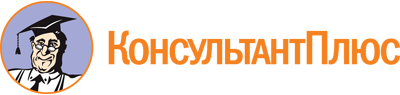 Постановление Правительства ЯО от 30.04.2021 N 282-п
(ред. от 22.06.2022)
"О плане мероприятий на 2021 - 2025 годы по реализации Концепции демографической политики Ярославской области на период до 2025 года"Документ предоставлен КонсультантПлюс

www.consultant.ru

Дата сохранения: 17.12.2022
 Список изменяющих документов(в ред. Постановления Правительства ЯО от 22.06.2022 N 489-п)Список изменяющих документов(в ред. Постановления Правительства ЯО от 22.06.2022 N 489-п)Nп/пНаименование мероприятияСрок исполненияИсполнительВид документаОжидаемый результат123456I. Мероприятия, направленные на популяризацию и продвижение традиционных семейных ценностей и активного долголетияI. Мероприятия, направленные на популяризацию и продвижение традиционных семейных ценностей и активного долголетияI. Мероприятия, направленные на популяризацию и продвижение традиционных семейных ценностей и активного долголетияI. Мероприятия, направленные на популяризацию и продвижение традиционных семейных ценностей и активного долголетияI. Мероприятия, направленные на популяризацию и продвижение традиционных семейных ценностей и активного долголетияI. Мероприятия, направленные на популяризацию и продвижение традиционных семейных ценностей и активного долголетия1Проведение информационной кампании, направленной на популяризацию и продвижение традиционных семейных ценностей, на поддержку и защиту семьи, материнства, отцовства и детства2021 - 2025 годыУСДП ПО, ДО ЯО, ДФКСиМП ЯО, ДК ЯО, СУМ МР и ГО ЯО, управление массовых коммуникаций Правительства областиразмещение не менее 100 информационных материалов, направленных на продвижение традиционных семейных ценностей, на поддержку и защиту семьи, материнства, отцовства и детства, ежегодно2Организация и проведение социально значимых мероприятий:- Международного дня семьи;- Всероссийского дня семьи, любви и верности;- Дня матери;- Дня защиты детей;- Дня отца2021 - 2025 годыУСДП ПО, ДО ЯО, ДФКСиМП ЯО, ДК ЯО, СУМ МР и ГО ЯОколичество проведенных мероприятий3Проведение для молодых семей областных и муниципальных мероприятий, направленных на продвижение традиционных семейных ценностей, ценности детства, формирование ответственного родительства2021 - 2025 годыДФКСиМП ЯО, СУМ МР и ГО ЯОучастие молодых семей в областных и муниципальных мероприятиях4Реализация дополнительных программ подготовки молодежи к созданию семьи и семейным отношениям на основе традиционных семейных ценностей, формирование ответственного отношения молодежи к браку и семье, репродуктивному здоровью и поведению, психологической готовности к браку и родительству2021 - 2025 годыДФКСиМП ЯО, СУМ МР и ГО ЯОпроведение мероприятий, направленных на укрепление репродуктивного здоровья молодежи: индивидуальных и групповых консультаций, бесед, психолого-педагогических занятий5Ресурсная и информационная поддержка системы клубов молодых семей в муниципальных образованиях области2021 - 2025 годыДФКСиМП ЯО, СУМ МР и ГО ЯОне менее 10 клубов молодых семей участвуют в областных мероприятиях, направленных на продвижение традиционных семейных ценностей6Обобщение опыта реализации проектов и программ родительского просвещения и семейного воспитания, направленных на формирование у обучающихся образовательных организаций и их родителей (законных представителей) ответственного и компетентного родительства, традиционных семейных ценностей2021 - 2025 годыДО ЯО, ГАУ ДПО ЯО "Институт развития образования", ОМС МООинформационные материалыв целях обобщения и распространения лучших региональных практик проанализирован и обобщен опыт образовательных организаций Ярославской области по реализации проектов и программ родительского просвещения и семейного воспитания (не менее 5 практик в год)7Проведение областного фестиваля национального творчества молодежи "Единство разнообразия"ноябрь, ежегодноДФКСиМП ЯО, ГАУ ЯО "Дворец молодежи"привлечение к участию не менее 100 представителей различных национальностей, обучающихся в вузах региона8Поддержка некоммерческих организаций, деятельность которых направлена на формирование ответственного родительства, развитие родительских компетенций, внедрение эффективных практик поддержки детей и семей с детьми, находящихся в трудной жизненной ситуации2021 - 2025 годыДОС ЯО, УСДП ПО, ДО ЯО, ДФКСиМП ЯОне менее 3 некоммерческих организацийII. Мероприятия по повышению благополучия семей с детьми, направленные на увеличение рождаемостиII. Мероприятия по повышению благополучия семей с детьми, направленные на увеличение рождаемостиII. Мероприятия по повышению благополучия семей с детьми, направленные на увеличение рождаемостиII. Мероприятия по повышению благополучия семей с детьми, направленные на увеличение рождаемостиII. Мероприятия по повышению благополучия семей с детьми, направленные на увеличение рождаемостиII. Мероприятия по повышению благополучия семей с детьми, направленные на увеличение рождаемости9Повышение благополучия семей с детьми посредством реализации мероприятий федерального проекта "Финансовая поддержка семей при рождении детей" национального проекта "Демография"2021 - 2025 годыДТиСПН ЯО, ДС ЯО, ДФКСиМП ЯО, УСДП ПО, департамент агропромышленного комплекса и потребительского рынка Ярославской области, ДИЗОколичество семей, получающих меры государственной поддержки при рождении детей;количество семей, улучшивших жилищные условия10Реализация мероприятий региональной целевой программы "Государственная поддержка и повышение качества жизни семей с детьми и граждан старшего поколения в Ярославской области"2021 - 2025 годыДТиСПН ЯОпостановление Правительства области от 15.01.2020 N 2-п "Об утверждении региональной целевой программы "Государственная поддержка и повышение качества жизни семей с детьми и граждан старшего поколения в Ярославской области" на 2020 - 2024 годы"доля семей, имеющих детей, получивших поддержку в рамках реализации регионального проекта "Финансовая поддержка семей при рождении детей", в общем числе семей, имеющих детей, проживающих в Ярославской области11Реализация механизма проактивного информирования семей с детьми о праве на получение мер социальной поддержки посредством федеральной государственной информационной системы "Единый портал государственных и муниципальных услуг (функций)"2021 - 2025 годыДТиСПН ЯО, ДИС ЯОсоздание условий для информирования граждан о праве на меры государственной поддержки семей с детьми и увеличение охвата граждан, получивших эти меры за счет проактивного информирования12Совершенствование механизма оказания государственной социальной помощи на основании социального контракта в целях формирования устойчивого повышения доходов семей с детьми и реализации ими своего трудового потенциала2021 - 2025 годыДТиСПН ЯОколичество граждан, проживающих в семьях с детьми, получивших государственную социальную помощь на основании социального контракта13Проведение мероприятия "Подарок новорожденному" региональной акции "Привет, малыш"2022 годУД ПО, УЗАГС, УСДП ПОколичество семей, которым оказана поддержка при рождении ребенка14Реализация мероприятий региональной государственной программы, предусматривающей меры по обеспечению доступности дошкольного образования детей в возрасте до 3 лет2021 - 2025 годыДО ЯО, ДС ЯО, ОМС МООпостановление Правительства области от 15.04.2021 N 210-п "Об утверждении региональной целевой программы "Содействие занятости - создание условий дошкольного образования для детей в Ярославской области" на 2021 - 2024 годы и о признании утратившими силу отдельных постановлений Правительства области"доступность дошкольного образования для детей в возрасте от 1,5 года до 3 лет:2021 год - 98,03 процента,2022 год - 99,67 процента,2023 год - 99,87 процента,2024 год - 100 процентов,2025 год - 100 процентов15Организация профессионального обучения (переобучения) женщин, находящихся в отпуске по уходу за ребенком до достижения им возраста 3 лет2021 - 2025 годыДГСЗН ЯОпостановление Правительства области от 30.01.2020 N 54-п "Об утверждении государственной программы Ярославской области "Содействие занятости населения Ярославской области" на 2020 - 2025 годы и о признании утратившими силу отдельных постановлений Правительства области"создание условий для ежегодного прохождения женщин, осуществляющих уход за ребенком в возрасте до 3 лет, профессионального обучения в целях приобретения дополнительных навыков или повышения квалификации, которые позволят осуществлять трудовую или иную приносящую доход деятельность16Проведение мониторинга актуальных проблем молодых семей и оценки их положения, анализа причин нестабильности браков2021 - 2025 годыДФКСиМП ЯО, ГАУ ЯО "Дворец молодежи"изучение актуальных проблем молодых семей в области;выявление негативных факторов, способствующих нестабильности браков17Проведение мероприятий по предоставлению семьям с 3 и более детьми бесплатно земельных участков, обеспеченных инженерной инфраструктурой2021 - 2025 годыДЖКХ ЯО, ДДХ ЯО, ОМС МОО, ДИЗОколичество семей с 3 и более детьми, получивших бесплатно земельные участки, обеспеченные инженерной инфраструктурой18Подготовка предложений по формированию за счет средств регионального бюджета механизма поддержки создания инженерной и коммунальной инфраструктуры земельных участков, выделяемых семьям с 3 и более детьми бесплатно2021 - 2025 годыДЖКХ ЯО, ДДХ ЯО, ОМС МООопределение и реализация механизма поддержки создания инженерной и коммунальной инфраструктуры земельных участков, выделяемых семьям с 3 и более детьми, за счет средств бюджетов бюджетной системы Российской Федерации19Мониторинг числа семей с 3 и более детьми, стоящих в очереди на получение земельного участка бесплатно и получивших земельный участок, в том числе обеспеченный инженерной инфраструктурой2021 - 2025 годыОМС МОО, ДИЗОанализ и принятие необходимых мер по снижению количества семей с 3 и более детьми, стоящих в очереди на получение бесплатно земельных участков, в том числе обеспеченных инфраструктурой20Реализация мероприятий подпрограммы "Семья и дети Ярославии" государственной программы Ярославской области "Социальная поддержка населения Ярославской области" на 2021 - 2025 годы, направленной на повышение качества жизни семей с несовершеннолетними детьми2021 - 2025 годыУСДП ПОпостановление Правительства области от 22.03.2021 N 128-пколичество семей, получивших поддержку в рамках реализации подпрограммы "Семья и дети Ярославии" государственной программы Ярославской области "Социальная поддержка населения Ярославской области" на 2021 - 2025 годыIII. Мероприятия по снижению материнской и младенческой смертности, улучшению репродуктивного здоровьяIII. Мероприятия по снижению материнской и младенческой смертности, улучшению репродуктивного здоровьяIII. Мероприятия по снижению материнской и младенческой смертности, улучшению репродуктивного здоровьяIII. Мероприятия по снижению материнской и младенческой смертности, улучшению репродуктивного здоровьяIII. Мероприятия по снижению материнской и младенческой смертности, улучшению репродуктивного здоровьяIII. Мероприятия по снижению материнской и младенческой смертности, улучшению репродуктивного здоровья21Внедрение современных методов диагностики, лечения и реабилитации в целях раннего выявления заболеваний у детей, включая скрининговые программы, в том числе до рождения ребенка, с последующим расширением неонатального и пренатального скринингов на наследственные и врожденные заболевания2021 - 2025 годыДЗиФ ЯОприказ Министерства здравоохранения Российской Федерации от 20 октября 2020 г. N 1130н, приказ Министерства здравоохранения Российской Федерации от 15 ноября 2012 г. N 921н "Об утверждении Порядка оказания медицинской помощи по профилю "неонатология"снижение младенческой смертности до 4,5 случая на 1000 родившихся живыми в 2024 году (возможна корректировка результата исходя из реальной демографической ситуации (при необходимости));увеличение охвата женщин, которым проведена оценка антенатального развития плода в сроке беременности 11 - 14 недель, в общем числе женщин, вставших на учет в первом триместре беременности, до 80 процентов в 2025 году;сохранение охвата неонатальным скринингом не менее 95 процентов новорожденных, обследованных на врожденные и наследственные заболевания, от общего числа родившихся живыми;сохранение охвата аудиологическим скринингом на уровне не менее 95 процентов новорожденных22Повышение квалификации медицинских работников в области перинатологии, неонатологии и педиатрии в симуляционных центрах2021 - 2025 годыДЗиФ ЯОприказ Министерства здравоохранения Российской Федерации от 20 октября 2020 г. N 1130нподготовка высококвалифицированных специалистов в области акушерства и гинекологии, неонатологии и педиатрии:2021 год - 77 человек,2022 год - 80 человек,2023 год - 83 человека,2024 год - 90 человек23Усиление профилактических мер, направленных на раннее выявление заболеваний репродуктивного здоровья у подростков в возрасте 15 - 17 лет2021 - 2025 годыДЗиФ ЯОприказ Министерства здравоохранения Российской Федерации от 10 августа 2017 г. N 514нувеличение охвата подростков в возрасте 15 - 17 лет профилактическими медицинскими осмотрами с целью сохранения их репродуктивного здоровья (доля от общего числа подростков в возрасте 15 - 17 лет, подлежащих осмотрам) до 80 процентов в 2025 году24Обеспечение и повышение доступности оказываемых медицинскими организациями услуг по правовой, психологической и медико-социальной помощи беременным женщинам, находящимся в трудной жизненной ситуации2021 - 2025 годыДЗиФ ЯОприказ Министерства здравоохранения Российской Федерации от 20 октября 2020 г. N 1130нувеличение доли женщин, прошедших доабортное консультирование с целью сохранения беременности, в общей численности женщин, обратившихся на аборт, до 80 процентов в 2025 году;увеличение на 50 процентов доли женщин, которым оказана социальная, юридическая и психологическая помощь в ходе доабортного консультирования, что позволило им сохранить беременность, в общей численности женщин, обратившихся на аборт25Повышение доступности медицинской помощи пациентам, страдающим бесплодием, путем применения вспомогательных репродуктивных технологий2021 - 2025 годыДЗиФ ЯОприказ Министерства здравоохранения Российской Федерации от 31 июля 2020 г. N 803н "О порядке использования вспомогательных репродуктивных технологий, противопоказаниях и ограничениях к их применению"увеличение числа циклов экстракорпорального оплодотворения, выполненных пациентам, страдающим бесплодием, за счет средств базовой программы обязательного медицинского страхования26Снижение рисков бесплодия путем выявления и профилактики профессиональных заболеваний у женщин2021 - 2025 годыДЗиФ ЯОраннее выявление в ходе диспансеризации и профилактических осмотров у молодых женщин хронических заболеваний, которые могут приводить к бесплодию, и своевременное оказание медицинской помощи27Проведение вакцинации против гриппа среди беременных женщин2021 - 2025 годыДЗиФ ЯОприказ Министерства здравоохранения Российской Федерации от 6 декабря 2021 г. N 1122н "Об утверждении национального календаря профилактических прививок, календаря профилактических прививок по эпидемическим показаниям и порядка проведения профилактических прививок"увеличение доли беременных женщин, охваченных вакцинацией, в общем количестве беременных женщин, подлежащих вакцинации, до 20 процентов28Проведение мониторинга состояния здоровья беременных женщин2021 - 2025 годыДЗиФ ЯОприказ Министерства здравоохранения Российской Федерации от 20 октября 2020 г. N 1130нразмещение в информационной системе государственного бюджетного учреждения Ярославской области Медицинского информационно-аналитического центра сведений о состоянии здоровья беременных женщин, полученных в результате мониторинга (не менее 80 процентов от количества беременных)29Проведение аудита акушерских стационаров области, оказывающих неотложную медицинскую помощь при критических акушерских состояниях2021 - 2025 годыДЗиФ ЯОприказ ДЗиФ ЯО от 29.01.2021 N 40/1 "О мониторинге критических акушерских состояний в Ярославской области"повышение качества оказания медицинской помощи при критических акушерских состояниях30Развитие инфраструктуры медицинской профилактики в рамках первичной медико-санитарной помощи, функционирование центров здоровья для детей и взрослых, школ здоровья, кабинетов (отделений) медицинской профилактики на базе государственных учреждений здравоохранения2021 - 2025 годыДЗиФ ЯО, государственные медицинские организации областиФедеральный закон от 21 ноября 2011 года N 323-ФЗ, Федеральный закон от 23 февраля 2013 года N 15-ФЗ, приказ Министерства здравоохранения и социального развития Российской Федерации от 15 мая 2012 г. N 543н, приказ Министерства здравоохранения Российской Федерации от 27 апреля 2021 г. N 404н, постановление Правительства области от 21.09.2020 N 754-п, региональный проект "Формирование системы мотивации граждан к здоровому образу жизни, включая здоровое питание и отказ от вредных привычек (Ярославская область)" национального проекта "Демография", постановление Правительства области от 23.01.2020 N 16-пповышение уровня информированности населения о вредных привычках, здоровом образе жизни, увеличение продолжительности активной жизни населения за счет формирования здорового образа жизни и профилактики заболеваний, снижение показателей заболеваемости и смертности от ряда социально значимых заболеваний, широкий охват населения диспансеризацией и профилактическими осмотрами, раннее выявление факторов риска хронических неинфекционных заболеваний, факторов риска их развития31Реализация мероприятий, направленных на профилактику абортов2021 - 2025 годыДЗиФ ЯОприказ Министерства здравоохранения Российской Федерации от 20 октября 2020 г. N 1130нснижение числа абортовIV. Мероприятия по снижению смертности и повышению ожидаемой продолжительности жизниIV. Мероприятия по снижению смертности и повышению ожидаемой продолжительности жизниIV. Мероприятия по снижению смертности и повышению ожидаемой продолжительности жизниIV. Мероприятия по снижению смертности и повышению ожидаемой продолжительности жизниIV. Мероприятия по снижению смертности и повышению ожидаемой продолжительности жизниIV. Мероприятия по снижению смертности и повышению ожидаемой продолжительности жизни32Соблюдение порядков оказания медицинской помощи больным с сердечно-сосудистыми заболеваниями2021 - 2025 годыДЗиФ ЯОпостановление Правительства области от 21.09.2020 N 754-пснижение смертности от болезней системы кровообращения (450,0 случая на 100 тыс. населения), инфаркта миокарда (37,0 случая на 100 тыс. населения), острого нарушения мозгового кровообращения (78,9 случая на 100 тыс. населения)33Совершенствование деятельности регионального сосудистого центра и первичных сосудистых отделений Ярославской области2021 - 2025 годыДЗиФ ЯОпостановление Правительства области от 21.09.2020 N 754-пснижение смертности от болезней системы кровообращения (450,0 случая на 100 тыс. населения), инфаркта миокарда (37,0 случая на 100 тыс. населения), острого нарушения мозгового кровообращения (78,9 случая на 100 тыс. населения)34Проведение тромболитической терапии при остром коронарном синдроме и остром нарушении мозгового кровообращения2021 - 2025 годыДЗиФ ЯОпостановление Правительства области от 21.09.2020 N 754-пснижение смертности от болезней системы кровообращения (450,0 случая на 100 тыс. населения), инфаркта миокарда (37,0 случая на 100 тыс. населения), острого нарушения мозгового кровообращения (78,9 случая на 100 тыс. населения)35Применение новейших хирургических методов и технологий при оперативных вмешательствах на сердце и крупных сосудах, сосудах головного мозга2021 - 2025 годыДЗиФ ЯОпостановление Правительства области от 21.09.2020 N 754-пснижение смертности от болезней системы кровообращения (450,0 случая на 100 тыс. населения), инфаркта миокарда (37,0 случая на 100 тыс. населения), острого нарушения мозгового кровообращения (78,9 случая на 100 тыс. населения)36Повышение эффективности работы медицинских организаций области по раннему выявлению злокачественных новообразований2021 - 2025 годыДЗиФ ЯОпостановление Правительства области от 21.09.2020 N 754-пснижение смертности от новообразований (в том числе злокачественных) (185,0 случая на 100 тыс. населения), доля злокачественных новообразований, выявленных на ранних стадиях, - 63 процента, удельный вес больных со злокачественными новообразованиями, состоящих на учете 5 лет и более, - 60 процентов37Развитие и совершенствование методов диагностики и лечения больных с онкологическими заболеваниями2021 - 2025 годыДЗиФ ЯОпостановление Правительства области от 21.09.2020 N 754-пснижение смертности от новообразований (в том числе злокачественных) (185,0 случая на 100 тыс. населения), доля злокачественных новообразований, выявленных на ранних стадиях, - 63 процента, удельный вес больных со злокачественными новообразованиями, состоящих на учете 5 лет и более, - 60 процентов38Развитие санитарной авиации2021 - 2025 годыДЗиФ ЯОпостановление Правительства области от 30.01.2020 N 60-п "Об утверждении региональной целевой программы "Развитие системы оказания первичной медико-санитарной помощи" на 2020 - 2024 годы"осуществление не менее 47 вылетов в год39Проведение мероприятий, направленных на снижение смертности населения от дорожно-транспортных происшествий на автомобильных дорогах регионального и межмуниципального значения Ярославской области2021 - 2024 годыдепартамент региональной безопасности Ярославской областипостановление Правительства области от 30.01.2020 N 51-п "Об утверждении региональной целевой программы "Повышение безопасности дорожного движения в Ярославской области" на 2020 - 2024 годы и признании утратившими силу постановлений Правительства области от 31.01.2019 N 52-п и от 27.06.2019 N 448-п"прогнозируемое количество лиц, погибших в дорожно-транспортных происшествиях (9,18 на 100 тыс. человек)40Совершенствование профилактической работы, направленной на предупреждение распространения туберкулеза2021 - 2025 годыДЗиФ ЯОпостановление Правительства области от 21.09.2020 N 754-пснижение смертности от туберкулеза (3,6 случая на 100 тыс. населения)41Совершенствование санитарно-просветительной работы среди населения по вопросам профилактики туберкулеза2021 - 2025 годыДЗиФ ЯОпостановление Правительства области от 21.09.2020 N 754-пснижение смертности от туберкулеза (3,6 случая на 100 тыс. населения)42Повышение эффективности лечения больных туберкулезом2021 - 2025 годыДЗиФ ЯОпостановление Правительства области от 21.09.2020 N 754-пснижение смертности от туберкулеза (3,6 случая на 100 тыс. населения)43Создание эффективной службы паллиативной помощи неизлечимо больным пациентам2021 - 2025 годыДЗиФ ЯОпостановление Правительства области от 21.09.2020 N 754-пповышение уровня удовлетворенности пациентов и их родственников качеством оказания паллиативной медицинской помощи, количество пролеченных больных в отделениях паллиативной помощи44Организация кабинетов паллиативной медицинской помощи2021 - 2025 годыДЗиФ ЯО45Организация оказания стационарной паллиативной помощи2021 - 2025 годыДЗиФ ЯО46Развитие организации оказания высокотехнологичной медицинской помощи2021 - 2025 годыДЗиФ ЯОТерриториальная программа государственных гарантий бесплатного оказания населению Ярославской области медицинской помощи на 2022 год и на плановый период 2023 и 2024 годов, утвержденная постановлением Правительства области от 31.12.2021 N 1022-п "О Территориальной программе государственных гарантий бесплатного оказания населению Ярославской области медицинской помощи на 2022 год и на плановый период 2023 и 2024 годов"ежегодное увеличение объема оказания высокотехнологичной медицинской помощи47Реализация мероприятий, направленных на профилактику, выявление, лечение и совершенствование мер противодействия распространению ВИЧ-инфекции и ассоциированных с ВИЧ-инфекцией заболеваний среди населения Ярославской области (в том числе туберкулеза и вирусных гепатитов B и C)2021 - 2025 годыДЗиФ ЯОпостановление Правительства области от 21.09.2020 N 754-пдоля ВИЧ-инфицированных лиц, состоящих на диспансерном учете, от числа выявленных - 96,5 процента, доля ВИЧ-инфицированных лиц, получающих антиретровирусную терапию, от числа состоящих на диспансерном учете - 87 процентов48Организация и проведение мероприятий, направленных на профилактику суицидального поведения подростков и молодежи2021 - 2025 годыДФКСиМП ЯО, СУМ МР и ГО ЯОпроведение мероприятий, направленных на профилактику суицидального поведения подростков и молодежи: индивидуальных и групповых консультаций, бесед, психолого-педагогических занятий, тематических конкурсов, конференций, круглых столов49Проведение медицинских осмотров несовершеннолетних2021 - 2025 годыДЗиФ ЯОприказ Министерства здравоохранения Российской Федерации от 10 августа 2017 г. N 514нувеличение охвата несовершеннолетних медицинскими осмотрами (не менее 80 процентов) в общей численности детского населения50Проведение диспансеризации определенных групп взрослого населения и профилактических медицинских осмотров взрослого населения2021 - 2025 годыДЗиФ ЯО, государственные медицинские организации областиФедеральный закон от 21 ноября 2011 года N 323-ФЗ, Федеральный закон от 23 февраля 2013 года N 15-ФЗ, приказ Министерства здравоохранения и социального развития Российской Федерации от 15 мая 2012 г. N 543н, приказ Министерства здравоохранения Российской Федерации от 27 апреля 2021 г. N 404н, постановление Правительства области от 21.09.2020 N 754-п, региональный проект "Формирование системы мотивации граждан к здоровому образу жизни, включая здоровое питание и отказ от вредных привычек (Ярославская область)" национального проекта "Демография", постановление Правительства области от 23.01.2020 N 16-пповышение уровня информированности населения о вредных привычках, здоровом образе жизни, увеличение продолжительности активной жизни населения за счет формирования здорового образа жизни и профилактики заболеваний, снижение показателей заболеваемости и смертности от ряда социально значимых заболеваний, широкий охват населения диспансеризацией и профилактическими осмотрами, раннее выявление факторов риска хронических неинфекционных заболеваний, факторов риска их развития51Диспансеризация детей, находящихся в трудной жизненной ситуации, проживающих в стационарных учреждениях, и детей-сирот и детей, оставшихся без попечения родителей2021 - 2025 годыДЗиФ ЯОприказ Министерства здравоохранения Российской Федерации от 15 февраля 2013 г. N 72н "О проведении диспансеризации пребывающих в стационарных учреждениях детей-сирот и детей, находящихся в трудной жизненной ситуации", приказ Министерства здравоохранения Российской Федерации от 11 апреля 2013 г. N 216н "Об утверждении Порядка диспансеризации детей-сирот и детей, оставшихся без попечения родителей, в том числе усыновленных (удочеренных), принятых под опеку (попечительство), в приемную или патронатную семью"проведение диспансеризации 100 процентов детей указанной категорииV. Мероприятия по формированию здоровья на производстве, сокращению уровня производственного травматизма и профессиональных заболеваний за счет улучшения условий и охраны трудаV. Мероприятия по формированию здоровья на производстве, сокращению уровня производственного травматизма и профессиональных заболеваний за счет улучшения условий и охраны трудаV. Мероприятия по формированию здоровья на производстве, сокращению уровня производственного травматизма и профессиональных заболеваний за счет улучшения условий и охраны трудаV. Мероприятия по формированию здоровья на производстве, сокращению уровня производственного травматизма и профессиональных заболеваний за счет улучшения условий и охраны трудаV. Мероприятия по формированию здоровья на производстве, сокращению уровня производственного травматизма и профессиональных заболеваний за счет улучшения условий и охраны трудаV. Мероприятия по формированию здоровья на производстве, сокращению уровня производственного травматизма и профессиональных заболеваний за счет улучшения условий и охраны труда52Реализация программы "Улучшение условий и охраны труда в Ярославской области" на 2021 - 2025 годы2021 - 2025 годыДТиСПН ЯОпостановление Правительства области от 20.11.2020 N 904-п "О программе "Улучшение условий и охраны труда в Ярославской области" на 2021 - 2025 годы"снижение уровней производственного травматизма и профессиональной заболеваемости работников организаций, расположенных на территории Ярославской области53Проведение регионального этапа всероссийского конкурса "Российская организация высокой социальной эффективности"2021 - 2025 годыДТиСПН ЯОпостановление Правительства области от 01.07.2010 N 446-п "О проведении регионального этапа всероссийского конкурса "Российская организация высокой социальной эффективности"привлечение общественного внимания к важности социальных вопросов на уровне организаций и предприятий, снижение производственного травматизмаVI. Мероприятия по поддержанию здоровья старшего поколенияVI. Мероприятия по поддержанию здоровья старшего поколенияVI. Мероприятия по поддержанию здоровья старшего поколенияVI. Мероприятия по поддержанию здоровья старшего поколенияVI. Мероприятия по поддержанию здоровья старшего поколенияVI. Мероприятия по поддержанию здоровья старшего поколения54Повышение доступности для граждан пожилого возраста медицинской помощи, в том числе за счет развития выездных методов, расширения практики оказания медицинской помощи на дому2021 - 2024 годыДЗиФ ЯОувеличение численности граждан старше трудоспособного возраста, получивших медицинскую помощь, в том числе на дому55Реализация мероприятий программы "Повышение качества жизни граждан старшего поколения в Ярославской области" на 2020 - 2024 годы2021 - 2024 годыДТиСПН ЯОпостановление Правительства области от 11.12.2019 N 859-п "О программе "Повышение качества жизни граждан старшего поколения в Ярославской области" на 2020 - 2025 годы"улучшение положения граждан старшего поколения, направленное на укрепление здоровья, увеличение периода активного долголетия и продолжительности жизни56Конкурсный отбор общественных объединений, осуществляющих деятельность в сфере социальной адаптации, поддержки и защиты населения, на осуществление уставной деятельности2022 годДОС ЯОгосударственная программа Ярославской области "Развитие институтов гражданского общества в Ярославской области" на 2021 - 2025 годы, утвержденная постановлением Правительства области от 31.03.2021 N 173-ппроведение мероприятий, направленных на развитие системы активного долголетия и здорового старения57Развитие "серебряного волонтерства" с целью вовлечения граждан пожилого возраста в общественную жизнь2021 - 2025 годыДТиСПН ЯО, ДФКСиМП ЯОраспространение лучших практик "серебряного волонтерства"VII. Мероприятия по формированию мотивации к здоровому образу жизни, занятиям физкультурой и спортомVII. Мероприятия по формированию мотивации к здоровому образу жизни, занятиям физкультурой и спортомVII. Мероприятия по формированию мотивации к здоровому образу жизни, занятиям физкультурой и спортомVII. Мероприятия по формированию мотивации к здоровому образу жизни, занятиям физкультурой и спортомVII. Мероприятия по формированию мотивации к здоровому образу жизни, занятиям физкультурой и спортомVII. Мероприятия по формированию мотивации к здоровому образу жизни, занятиям физкультурой и спортом58Реализация образовательных программ по организации мероприятий, направленных на пропаганду здорового образа жизни, семьи и семейных ценностей, профилактику алкоголизма, табакокурения и потребления ПАВ, профилактику ВИЧ и заболеваний, передаваемых половым путем2022 годДК ЯО, ГУ ДПО ЯО "Учебно-методический и информационный центр"повышение профессиональной компетентности специалистов учреждений культуры59Проведение комплекса мероприятий, посвященных популяризации здорового образа жизни и профилактике зависимостей2021 - 2025 годыДК ЯО, ГУК ЯО "Областная детская библиотека им. И.А. Крылова", ГУК ЯО "Областная универсальная научная библиотека им. Н.А. Некрасова", ГУК ЯО "Областной дом народного творчества", ГАУК ЯО "Концертно-зрелищный центр"проведены мероприятия по пропаганде здорового образа жизни: цикл мероприятий "Выбираем здоровье", тематические программы, конкурсы, беседы, выставки, лекции, конференции, круглые столы, семинары, акция "Наша жизнь - в наших руках" (темы "Непотерянное поколение" (проблемы поведения подростков), "Не пробуй - опасно!" (вредные привычки, зависимости))60Организация и проведение индивидуальных, групповых и массовых мероприятий, направленных на развитие навыков здорового образа жизни, поддержку физкультурного движения и спортивно-массовой деятельности, в том числе участие в областных акциях соответствующей тематики2021 - 2025 годыДФКСиМП ЯО, СУМ МР и ГО ЯОпроведение мероприятий, направленных на пропаганду здорового образа жизни61Организация и проведение индивидуальных, групповых и массовых мероприятий по ограничению потребления табака, профилактике немедицинского потребления наркотических веществ и ПАВ, предупреждению зависимого поведения, мероприятий, направленных на профилактику распространения ВИЧ-инфекции, формирование здорового образа жизни в молодежной среде, в том числе в рамках областных профилактических акций "Дни единых действий"2021 - 2025 годыДФКСиМП ЯО, СУМ МР и ГО ЯОпроведение мероприятий, направленных на пропаганду здорового образа жизни: индивидуальных и групповых консультаций, бесед, психолого-педагогических занятий, тематических конкурсов, конференций, круглых столов62Организация и проведение областных спортивных и спортивно-массовых мероприятий2021 - 2025 годыДФКСиМП ЯОпостановление Правительства области от 31.03.2021 N 175-п "Об утверждении государственной программы Ярославской области "Развитие физической культуры и спорта в Ярославской области" на 2021 - 2025 годы и о признании утратившими силу отдельных постановлений Правительства области"проведение не менее 150 областных спортивных и спортивно-массовых мероприятий в год63Организация и проведение индивидуальных, групповых и массовых мероприятий, направленных на развитие навыков здорового образа жизни, поддержку физкультурного движения и спортивно-массовой деятельности, в том числе участие в областных акциях соответствующей тематики2021 - 2025 годыДФКСиМП ЯО, СУМ МР и ГО ЯОпроведение мероприятий, направленных на пропаганду здорового образа жизни64Организация тестирования обучающихся образовательных организаций Ярославской области по выполнению видов испытаний (тестов), нормативов, требований к оценке уровня знаний и умений, установленных Всероссийским физкультурно-спортивным комплексом "Готов к труду и обороне" (ГТО)2021 - 2025 годыДФКСиМП ЯОраспоряжение Губернатора области от 26.07.2018 N 321-р "Об утверждении Плана мероприятий по поэтапному внедрению Всероссийского физкультурно-спортивного комплекса "Готов к труду и обороне" (ГТО) на территории Ярославской области"сдача нормативов Всероссийского физкультурно-спортивного комплекса "Готов к труду и обороне" (ГТО) обучающимися образовательных организаций Ярославской области65Проведение мероприятий по развитию спорта ветеранов, школьного и студенческого спорта2021 - 2025 годыДФКСиМП ЯО, ДО ЯОпроведение целевых мероприятий для данной категории граждан66Организация работы физкультурно-спортивных клубов по месту жительства, работы и учебы граждан2021 - 2025 годыДФКСиМП ЯО, ДО ЯОувеличение количества физкультурно-спортивных клубов, созданных по месту жительства, работы и учебы граждан, мероприятий, проведенных данными клубами67Организация работы по антидопинговой пропаганде среди спортсменов и молодежи региона2021 - 2025 годыДФКСиМП ЯОорганизация лекций, семинаров по данному направлению68Информационное сопровождение мероприятий, мотивирующих к ведению здорового образа жизни, включая информационную поддержку тематических мероприятий международного, всероссийского, регионального, муниципального уровней на сайте "Молодежный портал Ярославской области"2021 - 2025 годыДФКСиМП ЯО, ГАУ ЯО "Дворец молодежиинформирование аудитории в количестве не менее 10 тыс. человек, пропаганда традиционных семейных ценностей, здорового образа жизни в молодежной среде69Конкурс проектов СОНКО, направленных на пропаганду здорового образа жизни среди детей и подростков Ярославской области2022 годДОС ЯОгосударственная программа Ярославской области "Развитие институтов гражданского общества в Ярославской области" на 2021 - 2025 годы, утвержденная постановлением Правительства области от 31.03.2021 N 173-ппроведение мероприятий, направленных на пропаганду здорового образа жизни среди детей и подростков Ярославской области70Создание экологических троп на территории Ярославской области2021 - 2025 годыдепартамент туризма Ярославской области, ОМС МООсоздание одной экологической тропы раз в два года71Создание в общеобразовательных организациях Ярославской области, расположенных в сельской местности и малых городах, условий для занятий физической культурой и спортом2021 - 2023 годыДО ЯО, ОМС МООвыполнение комплексных ремонтных работ в спортивных залах 4 общеобразовательных организаций, расположенных в сельской местности, ежегодно72Организация проведения социально-психологического тестирования несовершеннолетних, направленного на раннее выявление незаконного потребления наркотических средств и психотропных веществ у несовершеннолетних2021 - 2025 годыДО ЯО, ГУ ЯО "Центр оценки и контроля качества образования", ГУ ЯО "Центр профессиональной ориентации и психологической поддержки "Ресурс", ОМС МООне менее 70 процентов обучающихся образовательных организаций в возрасте от 13 лет приняли участие в социально-психологическом тестировании73Проведение мероприятий, направленных на профилактику распространения ВИЧ/СПИДдекабрь, 2021 - 2025 годыДО ЯО, ОМС МООпроведено не менее 1 мероприятия74Организация обучения детей-инвалидов с использованием дистанционных образовательных технологий на базе ГОУ ЯО "Центр помощи детям"2021 - 2025 годыДО ЯО, ГОУ ЯО "Центр помощи детям", ОМС МООорганизовано обучение с использованием дистанционных образовательных технологий для 90 детей-инвалидов75Проведение совместных встреч сотрудников подразделений по делам несовершеннолетних органов внутренних дел области, врачей-наркологов с несовершеннолетними, состоящими на учете в подразделениях по делам несовершеннолетних органов внутренних дел, и их родителямисогласно графикуУМВД России по ЯОФедеральный закон от 24 июня 1999 года N 120-ФЗ76Проведение рейдовых мероприятий, направленных на выявление и пресечение фактов продажи пива, спиртных напитков, табачных изделий несовершеннолетнимсогласно графикуУМВД России по ЯО77Проведение мобильными группами в составе сотрудников органов внутренних дел области, представителей территориальных комиссий по делам несовершеннолетних и защите их прав муниципальных образований области рейдов по проверке семей, находящихся в социально опасном положении, выявлению и привлечению к ответственности несовершеннолетних, употребляющих наркотические средства, токсические вещества и спиртные напитки, а также продавцов объектов торговли, нарушающих законодательство в части продажи отдельных видов товаров несовершеннолетнимУМВД России по ЯО, территориальные комиссии по делам несовершеннолетних и защите их прав муниципальных образований областиФедеральный закон от 24 июня 1999 года N 120-ФЗ78Обеспечение отдыха и оздоровления детей на территории Ярославской области2021 - 2025 годыУСДП ПО, ДО ЯО, ДК ЯО, ДФКСиМП ЯО, ОМС МООЗакон Ярославской области от 19 декабря 2008 г. N 65-з "Социальный кодекс Ярославской области", Закон Ярославской области от 8 октября 2009 г. N 50-з "О гарантиях прав ребенка в Ярославской области", Закон Ярославской области от 28 ноября 2011 г. N 45-з "О временных мерах социальной поддержки граждан, имеющих детей", постановление Правительства области от 22.03.2021 N 128-пудельный вес детей 7 - 17 лет, охваченных всеми формами отдыха и оздоровления, - не менее 40 процентов от общего количества детей данной возрастной категории, организация и проведение профильных лагерей (смен) на базе летнего лагеря ГУ ДПО ЯО "Учебно-методический и информационный центр" для одаренных детей, занимающихся в образовательных учреждениях культуры Ярославской области79Проведение областной межведомственной акции, направленной на формирование ценности жизни, профилактику аддиктивного поведения несовершеннолетних и пропаганду здорового образа жизни2021 - 2025 годыУСДП ПО, ДЗиФ ЯО, ДО ЯО, ДТиСПН ЯО, ДФКСиМП ЯО, ДК ЯО, УМВД России по ЯО, федеральное казенное учреждение "Уголовно-исполнительная инспекция Управления Федеральной службы исполнения наказаний по Ярославской области"задача "Развитие и обеспечение функционирования системы профилактики безнадзорности, правонарушений несовершеннолетних" подпрограммы "Семья и дети Ярославии" государственной программы Ярославской области "Социальная поддержка населения Ярославской области" на 2021 - 2025 годы, утвержденной постановлением Правительства области от 22.03.2021 N 128-пформирование у несовершеннолетних установки на здоровый образ жизни, отрицательного отношения к употреблению ПАВ, проведение информационно-просветительских, культурно-досуговых, спортивных мероприятий с несовершеннолетними, направленных на популяризацию здорового образа жизни80Реализация комплекса мероприятий по ограничению потребления табака, профилактике немедицинского потребления наркотических веществ и ПАВ2021 - 2025 годыДЗиФ ЯО, государственные медицинские организации областиФедеральный закон от 21 ноября 2011 года N 323-ФЗ, Федеральный закон от 23 февраля 2013 года N 15-ФЗ, приказ Министерства здравоохранения и социального развития Российской Федерации от 15 мая 2012 г. N 543н, приказ Министерства здравоохранения Российской Федерации от 27 апреля 2021 г. N 404н, постановление Правительства области от 21.09.2020 N 754-п, региональный проект "Формирование системы мотивации граждан к здоровому образу жизни, включая здоровое питание и отказ от вредных привычек (Ярославская область)" национального проекта "Демография", постановление Правительства области от 23.01.2020 N 16-пповышение уровня информированности населения о вредных привычках, здоровом образе жизни, увеличение продолжительности активной жизни населения за счет формирования здорового образа жизни и профилактики заболеваний, снижение показателей заболеваемости и смертности от ряда социально значимых заболеваний, широкий охват населения диспансеризацией и профилактическими осмотрами, раннее выявление факторов риска хронических неинфекционных заболеваний, факторов риска их развития81Реализация комплекса мероприятий по здоровому питанию2021 - 2025 годыДЗиФ ЯО, государственные медицинские организации областиФедеральный закон от 21 ноября 2011 года N 323-ФЗ, Федеральный закон от 23 февраля 2013 года N 15-ФЗ, приказ Министерства здравоохранения и социального развития Российской Федерации от 15 мая 2012 г. N 543н, приказ Министерства здравоохранения Российской Федерации от 27 апреля 2021 г. N 404н, постановление Правительства области от 21.09.2020 N 754-п, региональный проект "Формирование системы мотивации граждан к здоровому образу жизни, включая здоровое питание и отказ от вредных привычек (Ярославская область)" национального проекта "Демография", постановление Правительства области от 23.01.2020 N 16-пповышение уровня информированности населения о вредных привычках, здоровом образе жизни, увеличение продолжительности активной жизни населения за счет формирования здорового образа жизни и профилактики заболеваний, снижение показателей заболеваемости и смертности от ряда социально значимых заболеваний, широкий охват населения диспансеризацией и профилактическими осмотрами, раннее выявление факторов риска хронических неинфекционных заболеваний, факторов риска их развития82Реализация комплекса мероприятий по повышению уровня физической активности населения2021 - 2025 годыДЗиФ ЯО, государственные медицинские организации областиФедеральный закон от 21 ноября 2011 года N 323-ФЗ, Федеральный закон от 23 февраля 2013 года N 15-ФЗ, приказ Министерства здравоохранения и социального развития Российской Федерации от 15 мая 2012 г. N 543н, приказ Министерства здравоохранения Российской Федерации от 27 апреля 2021 г. N 404н, постановление Правительства области от 21.09.2020 N 754-п, региональный проект "Формирование системы мотивации граждан к здоровому образу жизни, включая здоровое питание и отказ от вредных привычек (Ярославская область)" национального проекта "Демография", постановление Правительства области от 23.01.2020 N 16-пповышение уровня информированности населения о вредных привычках, здоровом образе жизни, увеличение продолжительности активной жизни населения за счет формирования здорового образа жизни и профилактики заболеваний, снижение показателей заболеваемости и смертности от ряда социально значимых заболеваний, широкий охват населения диспансеризацией и профилактическими осмотрами, раннее выявление факторов риска хронических неинфекционных заболеваний, факторов риска их развития83Совершенствование системы подготовки медицинских кадров по вопросам формирования здорового образа жизни, профилактики заболеваний2021 - 2025 годыДЗиФ ЯО, государственные медицинские организации областиФедеральный закон от 21 ноября 2011 года N 323-ФЗ, Федеральный закон от 23 февраля 2013 года N 15-ФЗ, приказ Министерства здравоохранения и социального развития Российской Федерации от 15 мая 2012 г. N 543н, приказ Министерства здравоохранения Российской Федерации от 27 апреля 2021 г. N 404н, постановление Правительства области от 21.09.2020 N 754-п, региональный проект "Формирование системы мотивации граждан к здоровому образу жизни, включая здоровое питание и отказ от вредных привычек (Ярославская область)" национального проекта "Демография", постановление Правительства области от 23.01.2020 N 16-пповышение уровня информированности населения о вредных привычках, здоровом образе жизни, увеличение продолжительности активной жизни населения за счет формирования здорового образа жизни и профилактики заболеваний, снижение показателей заболеваемости и смертности от ряда социально значимых заболеваний, широкий охват населения диспансеризацией и профилактическими осмотрами, раннее выявление факторов риска хронических неинфекционных заболеваний, факторов риска их развития84Внедрение и функционирование центра общественного здоровья2021 - 2025 годыДЗиФ ЯО, государственные медицинские организации областиФедеральный закон от 21 ноября 2011 года N 323-ФЗ, Федеральный закон от 23 февраля 2013 года N 15-ФЗ, приказ Министерства здравоохранения и социального развития Российской Федерации от 15 мая 2012 г. N 543н, приказ Министерства здравоохранения Российской Федерации от 27 апреля 2021 г. N 404н, постановление Правительства области от 21.09.2020 N 754-п, региональный проект "Формирование системы мотивации граждан к здоровому образу жизни, включая здоровое питание и отказ от вредных привычек (Ярославская область)" национального проекта "Демография", постановление Правительства области от 23.01.2020 N 16-пповышение уровня информированности населения о вредных привычках, здоровом образе жизни, увеличение продолжительности активной жизни населения за счет формирования здорового образа жизни и профилактики заболеваний, снижение показателей заболеваемости и смертности от ряда социально значимых заболеваний, широкий охват населения диспансеризацией и профилактическими осмотрами, раннее выявление факторов риска хронических неинфекционных заболеваний, факторов риска их развития85Внедрение муниципальными образованиями области программ общественного здоровья2021 - 2025 годыДЗиФ ЯО, государственные медицинские организации областиФедеральный закон от 21 ноября 2011 года N 323-ФЗ, Федеральный закон от 23 февраля 2013 года N 15-ФЗ, приказ Министерства здравоохранения и социального развития Российской Федерации от 15 мая 2012 г. N 543н, приказ Министерства здравоохранения Российской Федерации от 27 апреля 2021 г. N 404н, постановление Правительства области от 21.09.2020 N 754-п, региональный проект "Формирование системы мотивации граждан к здоровому образу жизни, включая здоровое питание и отказ от вредных привычек (Ярославская область)" национального проекта "Демография", постановление Правительства области от 23.01.2020 N 16-пповышение уровня информированности населения о вредных привычках, здоровом образе жизни, увеличение продолжительности активной жизни населения за счет формирования здорового образа жизни и профилактики заболеваний, снижение показателей заболеваемости и смертности от ряда социально значимых заболеваний, широкий охват населения диспансеризацией и профилактическими осмотрами, раннее выявление факторов риска хронических неинфекционных заболеваний, факторов риска их развития86Внедрение корпоративных программ, содержащих наилучшие практики по укреплению здоровья работников2021 - 2025 годыДЗиФ ЯО, государственные медицинские организации областиФедеральный закон от 21 ноября 2011 года N 323-ФЗ, Федеральный закон от 23 февраля 2013 года N 15-ФЗ, приказ Министерства здравоохранения и социального развития Российской Федерации от 15 мая 2012 г. N 543н, приказ Министерства здравоохранения Российской Федерации от 27 апреля 2021 г. N 404н, постановление Правительства области от 21.09.2020 N 754-п, региональный проект "Формирование системы мотивации граждан к здоровому образу жизни, включая здоровое питание и отказ от вредных привычек (Ярославская область)" национального проекта "Демография", постановление Правительства области от 23.01.2020 N 16-пповышение уровня информированности населения о вредных привычках, здоровом образе жизни, увеличение продолжительности активной жизни населения за счет формирования здорового образа жизни и профилактики заболеваний, снижение показателей заболеваемости и смертности от ряда социально значимых заболеваний, широкий охват населения диспансеризацией и профилактическими осмотрами, раннее выявление факторов риска хронических неинфекционных заболеваний, факторов риска их развития87Совершенствование работы государственного учреждения здравоохранения Ярославской области "Центр общественного здоровья и медицинской профилактики": издание и тиражирование брошюр, организация форумов, проведение организационных мероприятий, образовательных семинаров, массовых социальных пропагандистских кампаний по вопросам формирования здорового образа жизни, ведение издательской деятельности, размещение социальной рекламы в СМИ2021 - 2025 годыДЗиФ ЯО, государственные медицинские организации областиФедеральный закон от 21 ноября 2011 года N 323-ФЗ, Федеральный закон от 23 февраля 2013 года N 15-ФЗ, приказ Министерства здравоохранения и социального развития Российской Федерации от 15 мая 2012 г. N 543н, приказ Министерства здравоохранения Российской Федерации от 27 апреля 2021 г. N 404н, постановление Правительства области от 21.09.2020 N 754-п, региональный проект "Формирование системы мотивации граждан к здоровому образу жизни, включая здоровое питание и отказ от вредных привычек (Ярославская область)" национального проекта "Демография", постановление Правительства области от 23.01.2020 N 16-пповышение уровня информированности населения о вредных привычках, здоровом образе жизни, увеличение продолжительности активной жизни населения за счет формирования здорового образа жизни и профилактики заболеваний, снижение показателей заболеваемости и смертности от ряда социально значимых заболеваний, широкий охват населения диспансеризацией и профилактическими осмотрами, раннее выявление факторов риска хронических неинфекционных заболеваний, факторов риска их развития88Проведение обучающих семинаров для заведующих кабинетами медицинской профилактики и медицинских работников, ответственных за гигиеническое воспитание населения2021 - 2025 годыДЗиФ ЯО, государственные медицинские организации областиФедеральный закон от 21 ноября 2011 года N 323-ФЗ, Федеральный закон от 23 февраля 2013 года N 15-ФЗ, приказ Министерства здравоохранения и социального развития Российской Федерации от 15 мая 2012 г. N 543н, приказ Министерства здравоохранения Российской Федерации от 27 апреля 2021 г. N 404н, постановление Правительства области от 21.09.2020 N 754-п, региональный проект "Формирование системы мотивации граждан к здоровому образу жизни, включая здоровое питание и отказ от вредных привычек (Ярославская область)" национального проекта "Демография", постановление Правительства области от 23.01.2020 N 16-пповышение уровня информированности населения о вредных привычках, здоровом образе жизни, увеличение продолжительности активной жизни населения за счет формирования здорового образа жизни и профилактики заболеваний, снижение показателей заболеваемости и смертности от ряда социально значимых заболеваний, широкий охват населения диспансеризацией и профилактическими осмотрами, раннее выявление факторов риска хронических неинфекционных заболеваний, факторов риска их развитияVIII. Информационно-аналитическое обеспечение проведения демографической политикиVIII. Информационно-аналитическое обеспечение проведения демографической политикиVIII. Информационно-аналитическое обеспечение проведения демографической политикиVIII. Информационно-аналитическое обеспечение проведения демографической политикиVIII. Информационно-аналитическое обеспечение проведения демографической политикиVIII. Информационно-аналитическое обеспечение проведения демографической политики89Проведение мониторингов:- демографической ситуации в Ярославской области;- социально значимых заболеванийв установленные срокиУСДП ПОпостановление Губернатора области от 22.02.2008 N 142 "Об управлении по социальной и демографической политике Правительства области"анализ демографической ситуации в Ярославской области, анализ социально значимых заболеваний90Подготовка ежегодного доклада о положении детей и семей, имеющих детей, в Ярославской областиежегодно, майУСДП ПОФедеральный закон от 24 июля 1998 года N 124-ФЗ "Об основных гарантиях прав ребенка в Российской Федерации"ежегодный доклад о положении детей и семей, имеющих детей, в Ярославской области подготовлен91Размещение информации о демографической ситуации в Ярославской области на официальном сайте УСДП ПО на портале органов государственной власти Ярославской областиежеквартальноУСДП ПОинформация размещена